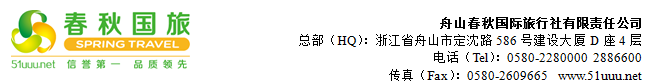 宁波九峰山＋南塘老街一日游行程单行程安排集合站点费用说明其他说明产品编号455092出发地舟山市目的地宁波市行程天数1去程交通汽车返程交通汽车参考航班无无无无无产品亮点等你共赏春光等你共赏春光等你共赏春光等你共赏春光等你共赏春光产品介绍九峰山地处江南大陆架的最东端，属天台山脉太白山支脉，叠峰连冈，奇峰挺九，因此得名。九峰山方圆数十里，南托太白山，北濒东海，大有山海之&quot;经&quot;可念，可谓人间仙景。曾有诗赞道：&quot;远眺参差九点峰，青山削出翠芙蓉&quot;。不久九峰山将变成宁波美丽的后花园。九峰山地处江南大陆架的最东端，属天台山脉太白山支脉，叠峰连冈，奇峰挺九，因此得名。九峰山方圆数十里，南托太白山，北濒东海，大有山海之&quot;经&quot;可念，可谓人间仙景。曾有诗赞道：&quot;远眺参差九点峰，青山削出翠芙蓉&quot;。不久九峰山将变成宁波美丽的后花园。九峰山地处江南大陆架的最东端，属天台山脉太白山支脉，叠峰连冈，奇峰挺九，因此得名。九峰山方圆数十里，南托太白山，北濒东海，大有山海之&quot;经&quot;可念，可谓人间仙景。曾有诗赞道：&quot;远眺参差九点峰，青山削出翠芙蓉&quot;。不久九峰山将变成宁波美丽的后花园。九峰山地处江南大陆架的最东端，属天台山脉太白山支脉，叠峰连冈，奇峰挺九，因此得名。九峰山方圆数十里，南托太白山，北濒东海，大有山海之&quot;经&quot;可念，可谓人间仙景。曾有诗赞道：&quot;远眺参差九点峰，青山削出翠芙蓉&quot;。不久九峰山将变成宁波美丽的后花园。九峰山地处江南大陆架的最东端，属天台山脉太白山支脉，叠峰连冈，奇峰挺九，因此得名。九峰山方圆数十里，南托太白山，北濒东海，大有山海之&quot;经&quot;可念，可谓人间仙景。曾有诗赞道：&quot;远眺参差九点峰，青山削出翠芙蓉&quot;。不久九峰山将变成宁波美丽的后花园。D1D1行程详情舟山-宁波早上07:00东港中瀚大酒店，07:20临城银泰南大门，07:40定海联谊中心集合出发，车赴宁波，游览【九峰山风景区】（游览时间约1.5小时），九峰山旅游区面积共34平方公里，由五部分也就是五组景区组成，即网岙景区、瑞岩景区、乌岩下青少年野营区、城湾水库和九峰运动谷。这里水、森林、峡谷、湖泊各具特色，人们可观光、可礼佛、或体验民俗、或娱乐休闲，各取所需，其乐融融。中餐后游览【南塘老街】（游览时间约1.5小时），南塘老街秉承宁波文化之本，以“宁波传统文化之窗口，南塘河江南水乡之特色，袁氏文化之区域”为主题，通过完整保留50 0多米的江南传统街巷，再现百年来宁波人经商交易、日常生活的浓厚风气。下午适时返回舟山，结束愉快行程！用餐早餐：自理     午餐：自理     晚餐：自理   住宿无名称回程上车时间单价(元/人)回程上车时间单价(元/人)东港中瀚大酒店√07:000√0临城银泰南大门√07:200√0定海联谊中心√07:400√0费用包含1、交通：全程空调旅游车，保证一人一坐1、交通：全程空调旅游车，保证一人一坐1、交通：全程空调旅游车，保证一人一坐费用不包含1、除“费用包含”标注外，所产生其他费用。1、除“费用包含”标注外，所产生其他费用。1、除“费用包含”标注外，所产生其他费用。预订须知1、此线路为散客组团发班，16个成人报名成团（含16人），如不成团，提前一天通知，根据客人不同需求可选择改期或变更线路；如有异议请报名前提出，否则视为知晓并同意此方案，不便之处，敬请谅解！2、请各位游客带好有效身份证件，提前到达集合地点，并保持通讯畅通。3、如遇人力不可抗拒因素（自然灾害、政治因素等）旅行社可根据实际情况对旅游行程以更改或取消。4、出门在外，安全第一！请您不要在行车途中随意走动，保管好您的随身物品；请您关照好自己随行的老人和儿童；请您不要自行参加行程以外的具有一定危险的活动（如游泳、攀岩等）；请您不要食用无证摊贩等出售的食品。游客应妥善保管好随身携带财物，本社对游客自身原因所造成财物损坏或遗失不负赔偿责任或其他连带责任。5、因交通延阻、罢工、天气等不可抗力原因所引致的额外费用由游客自行承担。温馨提示1、实名制报名，提供有效身份证信息退改规则按出团前7个工作日，收取5%团费，出团前72小时前，收取30%团费，出团前72小时内，收取80%团费。